Publicado en Valencia el 11/07/2019 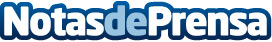 Piscinas Athena: Líderes en piscinas de maderaPiscinas Athena, se presenta como la tienda online especializada en piscinas de madera. Son referentes a nivel nacional en cuanto a la venta online  de las piscinas prefabricadas y artículos para la piscina, el jardín y el hogarDatos de contacto:Jose Frigola961570326Nota de prensa publicada en: https://www.notasdeprensa.es/piscinas-athena-lideres-en-piscinas-de-madera Categorias: E-Commerce Consumo Jardín/Terraza http://www.notasdeprensa.es